Koviken den 8-10 April 2016PacklistaSängkläder, lakan, påslakan och örngott. Sovsäck går också braHanddukPyjamasUnderkläderToalett artiklar, tvål, schampo, tandborste och tandkrämTräningsskor FotbollsskorTre par fotbollsstrumporTvå par vanliga strumporTre träningströjorUnderställMjukiskläderTräningsoverallTjockjackaMössa, vantarVindjackaRegnkläder om väderraporten visar regnKortlek, bokLagledarna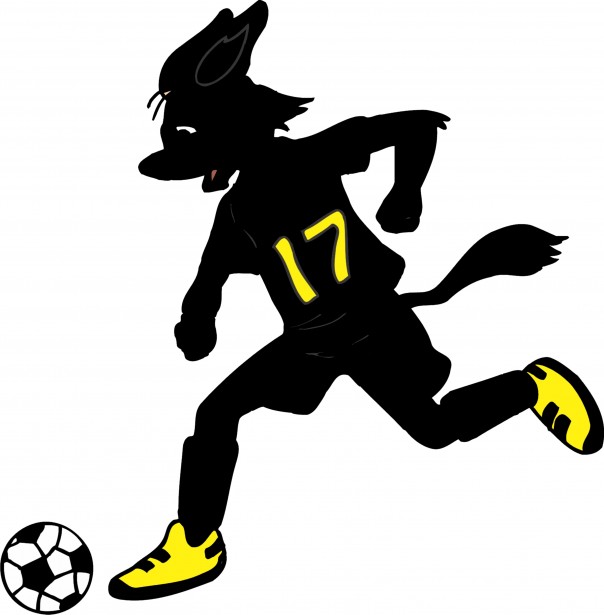 